ФИЛИН 200 4GHC-900LTEИНСТРУКЦИЯ1ПрименениеБлагодаря своей маскировочной окраске, данная цифровая камера идеально подходит как для охраны дома или склада, так и для наблюдения за дикими животными. Камеру удобно монтировать или крепить, её можно использовать для ручной фотосъёмки и съёмки длительных видео. Встроенный GSM модуль позволяет в режиме реального времени получать фотографии, сделанные камерой.Сферы применения:a. Камера видеонаблюдения для дома, работы, строительной площадки, склада и т. д.;b. Наблюдение в ночных условиях с ИК-подсветкой с функцией срабатывания от движения;Наблюдение за животными и охота, использование в егерских хозяйствах.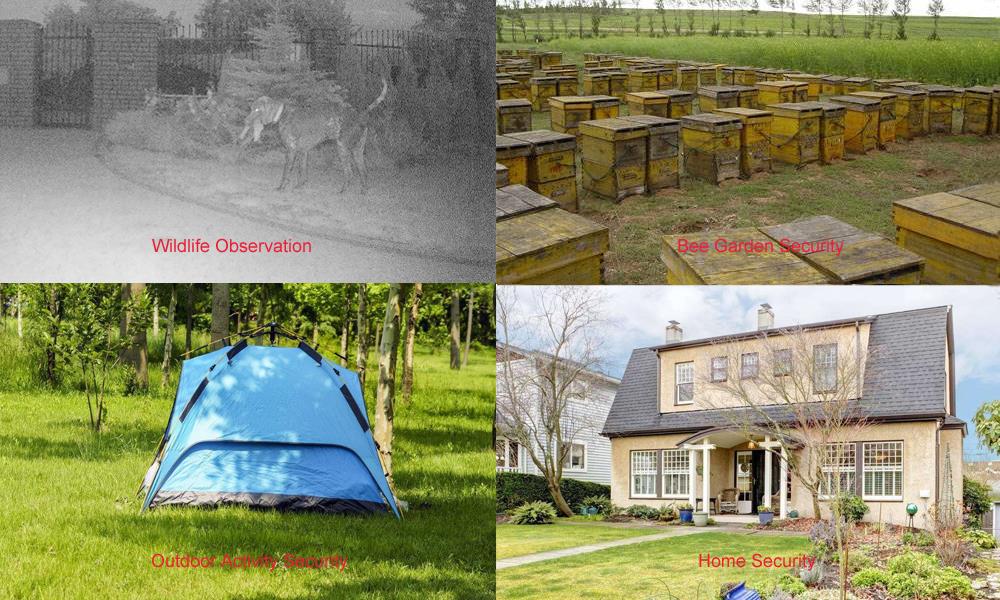 Основные ХарактеристикиMMS/SMTP: HC-900LTE поддерживает отправку 5 ~ 30 секунд 1080P видео и 16MP/12MP / 8MP фотографий оригинального размера на ваш мобильный телефон или учетную запись электронной почты по сети 3G, 4G FDD-LTE.Вы можете наблюдать полноразмерные изображения камеры через програмное обеспечение FTP.2Широкоугольный объектив с 120-градусным углом обзораВремя пуска затвора камеры 0,3 с.Режимы работы - камера, видео и камера+видео.Подсветка - инфракрасная, обеспечивает ночное видение до 20 метров.Жесткий и водостойкий корпус.Низкая потребляемая мощность до 4~6 месяцев с батареями 8 AA.камера может быть запрограммирована для работы только в указанный период суток.12 языков меню (по умолчанию английский).Дата, время, температура и фаза Луны указывается на кадрах.Защита паролем из 4 чисел.►Дистанционное управление SMS командами.1.3 ЭлектропитаниеЩелочные батарейки типа ААДанная камера работает от четырёх или восьми щелочных батарейках типа АА. Обратите внимание на то, что для питания данного устройства не достаточно напряжение аккумуляторов типа АА (1,2 В). Элементы питания должны вставляться так, как указано внутри отсека для батареек. Неверная установка батареек может привести к нарушению нормальной работы устройства. Кроме того, мы настойчиво рекомендуем заменять батарейки, когда об их разряде свидетельствует индикатор заряда на экране камеры.Солнечная батареяДля большего удобства пользователя наши инженеры сделали так, чтобы данная камера могла работать от стандартной солнечной батареи 6 ~ 12В со встроенным литиевым аккумулятором.Сетевой адаптер при использовании прибора для охраны объектовДанная камера также может обеспечиваться питанием от адаптера 6 ~ 8В постоянного тока. Для исключения перезаряда рекомендуется извлекать щелочные батарейки при подключённом сетевом адаптере. Использование питания от сети рекомендуется в том случае, если прибор применяется для охраны объектов.1.4 ВниманиеНеобходимо правильно вставлять карту памяти SD. Горячая замена карты SD при работающей камере не предусмотрена.Чтобы исключить утечку кислоты в отсек для батареек, используйте батарейки типа АА высокого качества.3Используйте соответствующий силовой адаптер (6 В/1 А или 2 А) и не меняйте полярность при установке батареек.Находясь в тестовом режиме, камера автоматически отключается через одну минуту, если она не используется. Для повторного использования камеры её необходимо включить вручную.Не прерывайте питания во время обновления системы. Если устройство не работает после обновления, пожалуйста, восстановите его до первоначального состояния.Не следует часто вставлять и извлекать карту SD и батарейки, а также часто включать и выключать из розетки адаптер при включённой камере.Для исключения ошибок при съёмке фото или видео удаляйте любые колеблющиеся предметы, такие как листья, верёвки или ленты, из зоны действия детектора движения 3 метра.Для исключения ошибок при съёмке фото или видео храните камеру вдали от горячих предметов, вытяжных каналов кондиционера, светильников и т. д.Передаваемые изображения камеры в зависимости от 4G / 3G / 2G4Вид камеры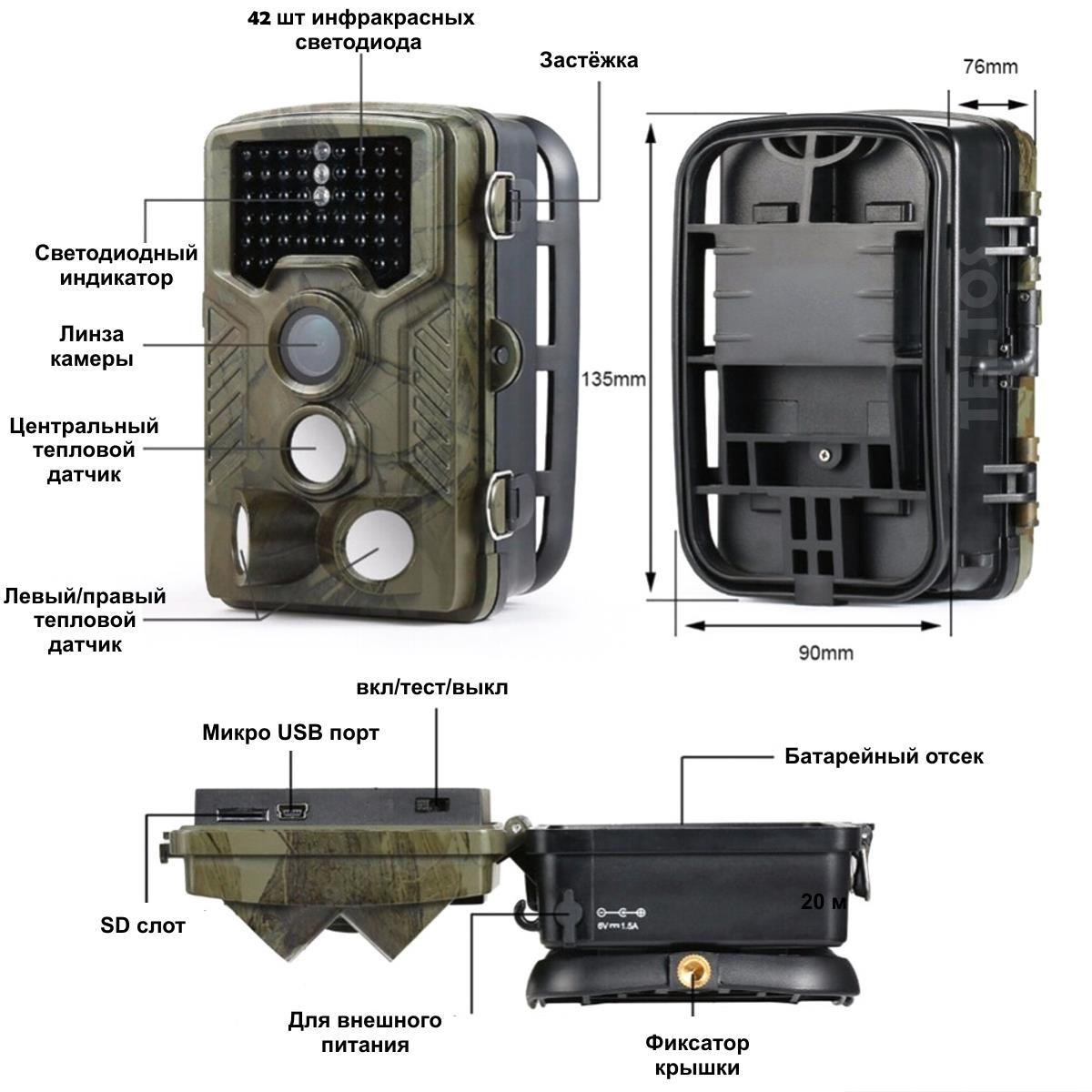 51.Подготовка камерыВставьте СИМ-карту типа nano в слот согласно рисунку на панели камеры.Вставьте карту памяти в слот согласно рисунку на панели камеры.Установите батареи типа АА 8 штук или подключите внешнее питание в разъем для подключения не превышающее наминала.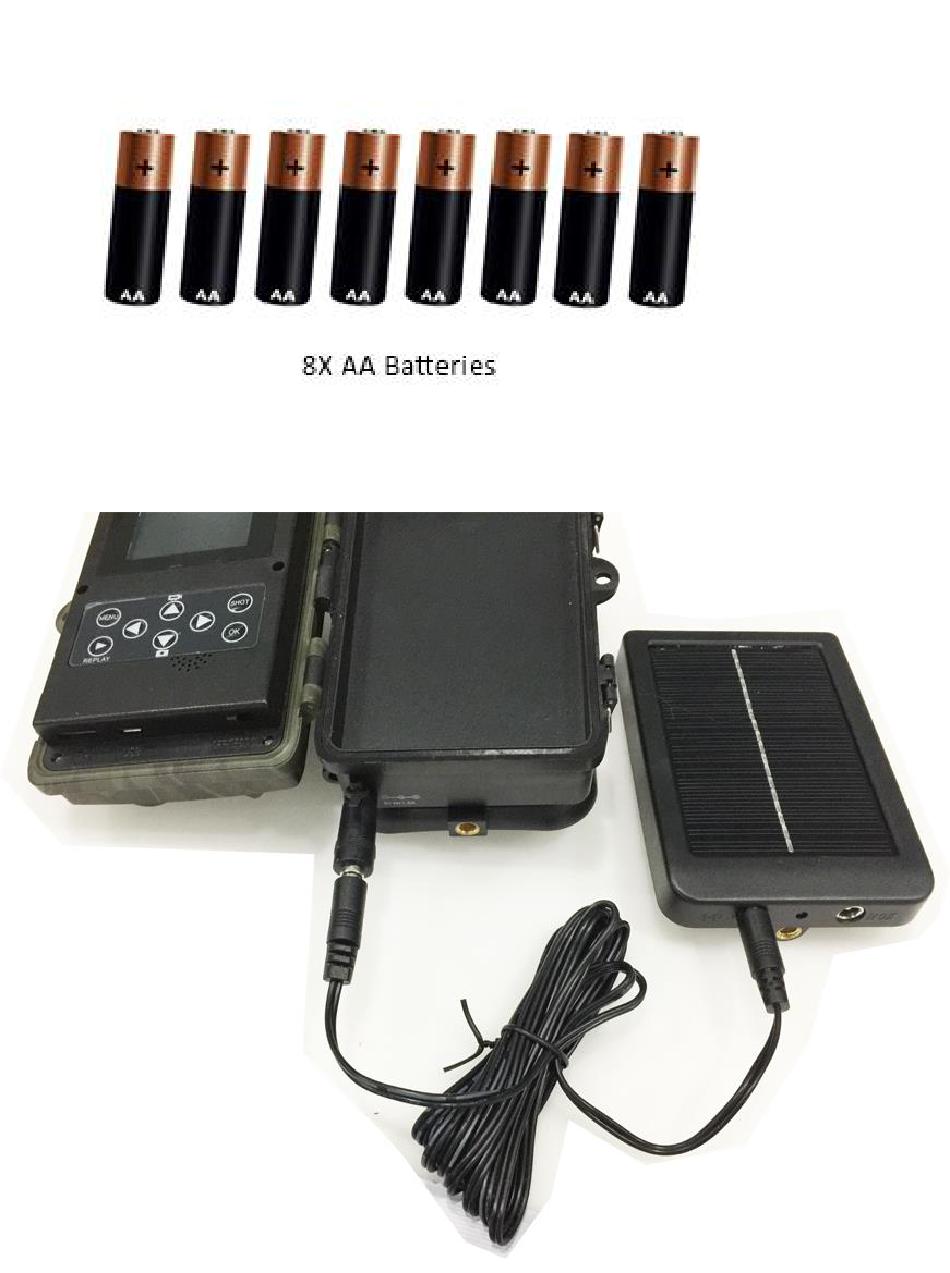 6После того как камера запитана, переключите камеру к положение «ТЕСТ». Включение дисплея означает, Вы вошли в режим «ТЕСТ»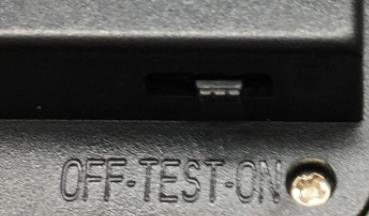 Не переключайте в положение «ON», не проверив параметры в положении»ТЕСТ».Панель управления: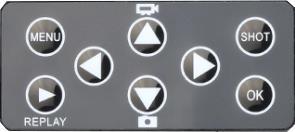 Нажмите	для перехода в меню системы.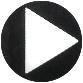 Кнопка	для навигации по меню.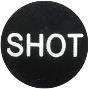 Кнопка	для того, чтобы сделать снимок в реальном времени с сохранением на картупамяти.Нажмите кнопку	для сохранения настроек меню.7Нажмите кнопку для просмотра фото или видео, нажмите для запуска и остановки видео.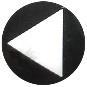 Старт камеры.После проверки настроек, переключите камеру в положение «ON». Индикатор движения на передней панели будет мигать красным около 5 секунд, и камера начнет работать после последней вспышки. Он немедленно сфотографирует или запишет видео когда объект войдут зону обнаружения датчика движения (PIR).Предостережения: чтобы избежать возможных ложных срабатывания, пожалуйста, не направляйте камеру на источник тепла (например: солнце, нагретый камень или металл) или близлежащие ветви деревьев и ветки. Идеальным направлением для прицеливания является север и открытое место без источника тепла. Кроме того, удалите все веточки рядом с передней частью камеры.Режимы работы камеры:камера (будет делать только фотографии, заданное Вами количество за одно срабатывание).видео (будет записывать только видео, заданной Вами длительностью за одно срабатывание).камера + видео (сначала будет делать фотографии, заданное Вами количество, затем будет записывать видео, заданной Вами длительностью за одно срабатывание).Time Lapse (будет делать фотографии через установленный Вами интервал времени (30/60/240 минут), датчика движения при этом отключен).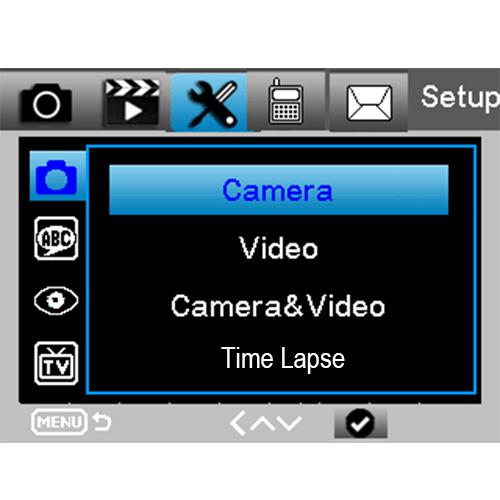 8Язык меню:Выберите подходящий для Вас язык.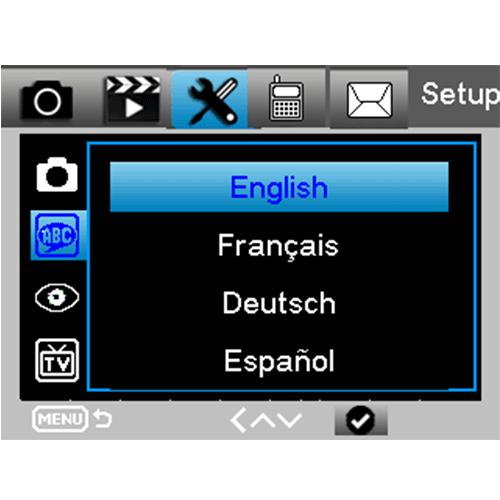 Размер изображенияВыберите размер фотографии: 16 Мп, 12 Мп (предустановка) или 8 Мп. Чем больше размер файла, тем детальнее изображение.9Разрешение видеоВыберите разрешение экрана: 1080 FHD, 720P, WVGA, VGA. Чем выше разрешение, тем быстрее будет достигнут предел емкости карты памяти.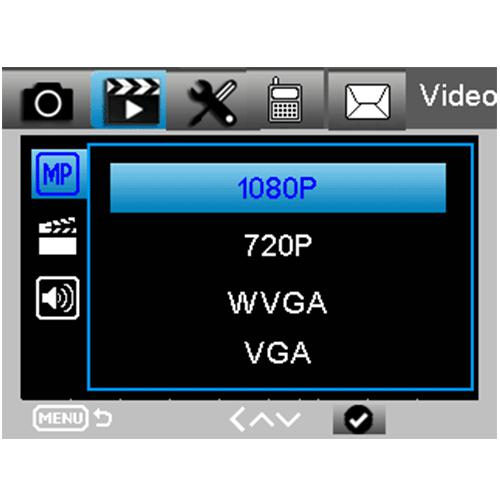 Дата и времяИспользуйте панель управления для настройки даты и времени. Они будут отображаться на фотографиях и видео.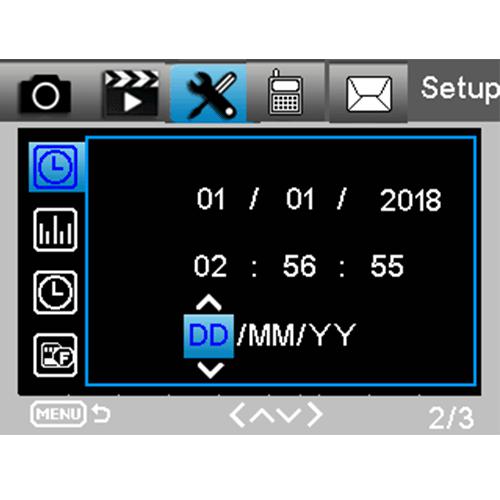 10Съемка последовательная.Ваша камера может делать последовательные (мгновенно один за другим) снимки в количестве 1/3/6/9, если она находится в режиме «камера» или «камера + видео».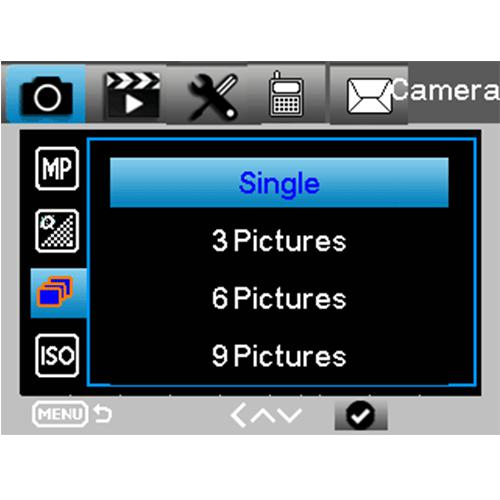 Длина видеоВы можете выбрать длину видео 5s / 10s / 30S / 60S / 90s при активации записи видео. Чем длиннее выбранная длина видео, тем короче срок службы батареи.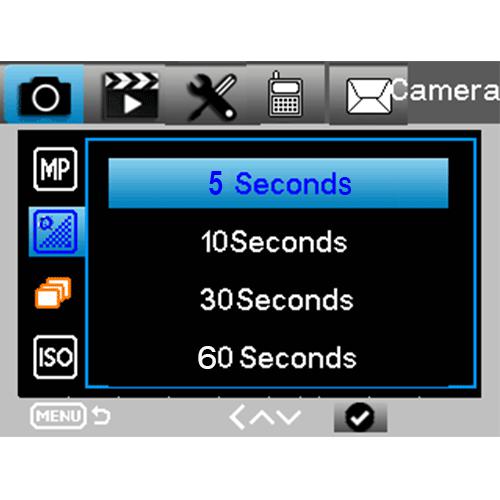 11Установка задержки (Интервал PIR)Данный параметр определяет, как долго ИК датчик движения будет отключен после каждого срабатывания камеры в режиме ON (ВКЛ). В течение этого времени ИК датчик не будет регистрировать движение в зоне обнаружения. Минимальный интервал между срабатываниями камеры - 1 секунда. Это означает, что ИК датчик работает без перерыва. Максимально возможное значение интервала – 30 минут, то есть после каждого срабатывания ИК датчик будет нечувствителен к движению в течение 30 м.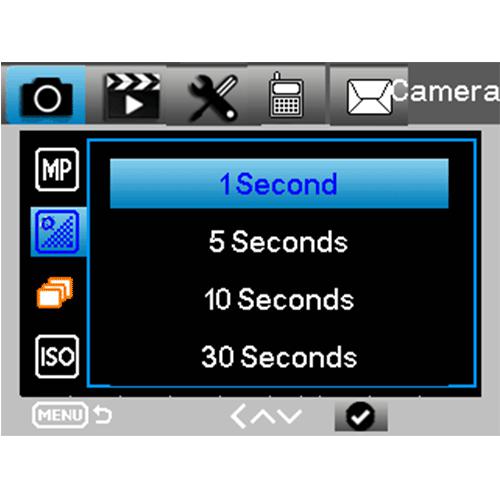 12Чувствительность PIRЭтот параметр определяет чувствительность датчика движения. Высокая чувствительность означает, что камера будет срабатывать на более мелкие движения, делать больше снимков или записывать больше видео. Рекомендуется использовать высокую чувствительность в помещении и на местности, где нет внешних помех, а низкую чувствительность - на открытом воздухе, особенно в случае наличия внешних помех, таких как потоки горячего воздуха, дым и т д, а также в случае расположения камеры в помещении рядом с окном.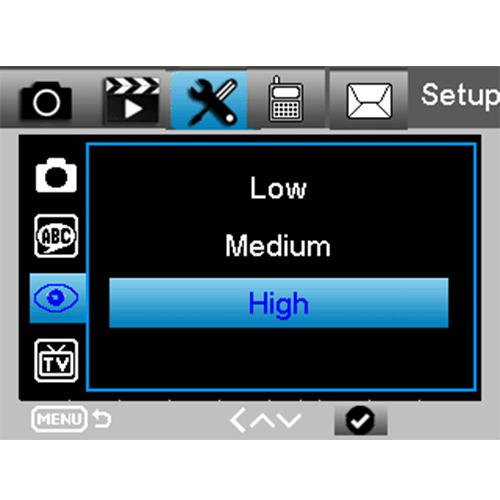 13ТаймерВыберите “Вкл.”, для настройки начала и конца диапазона времени (час/минута); камера будет работать только в то время, которое установил пользователь.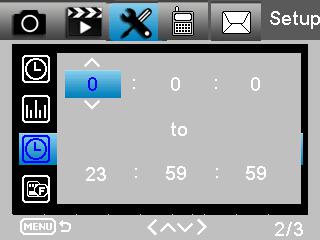 Для круглосуточной работы камеры необходимо необходимо, чтобы начало было 00:00:00, а конец 23:59:59.Настройка ПароляВыберите " ВКЛ.", если вы хотите использовать пароль для защиты камеры от нежелательного доступа. В следующем меню экрана можно задать 4-значную комбинацию: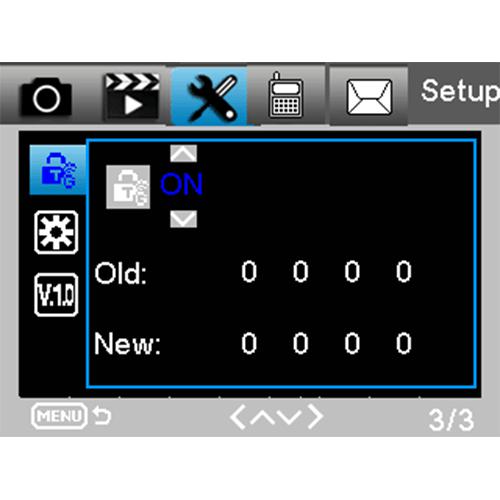 14Time lapse (Временной интервал)помощью этой функции камера автоматически делает снимки с регулируемыми интервалами. Это полезно, если вы хотите наблюдать за цветением растений.Меню Режим Time lapse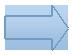 Time-lapse interval 30/60/240 минутНастройки по умолчанию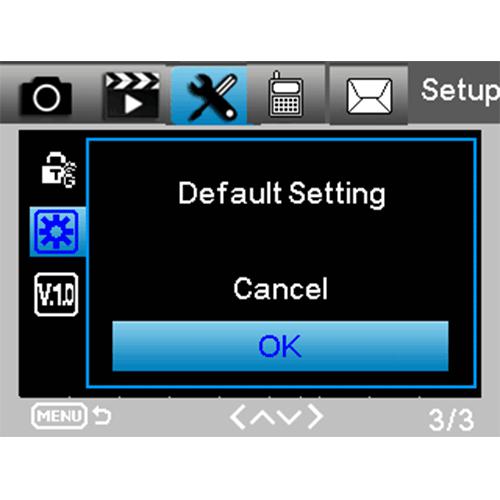 Выберите установки по умолчанию и нажмите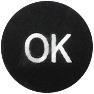 Примечание: фотографии и видео с карты памяти не будут удалены.15Форматирование памяти.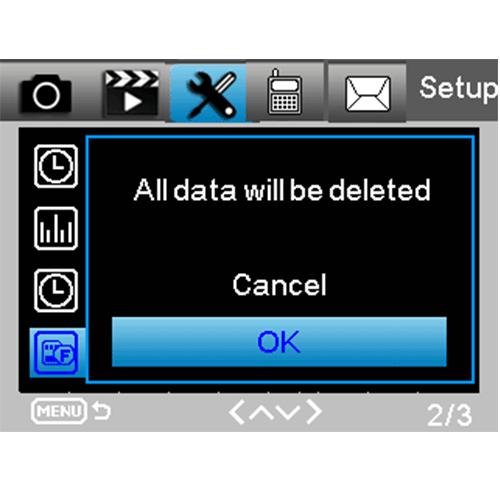 При использовании новой карты памяти или карты, которая ранее использовалась в другом устройстве, рекомендуется отформатировать карту памяти. Выберите “Формат”, выберите“SD	карта”	и	нажмите	клавишу      начнется	процесс	форматирования.	Приформатировании карты появится сообщение "подождите".16Версия прошивки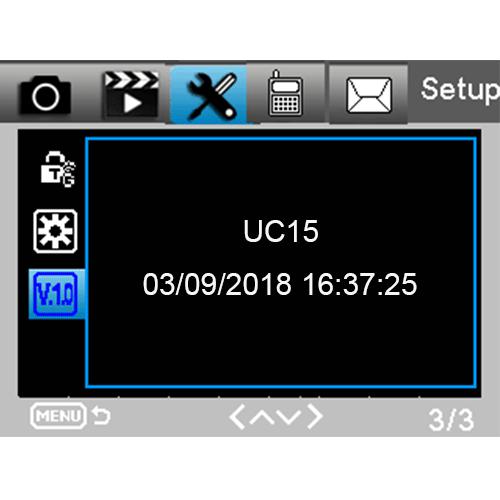 Настройка камеры на ПКПосле форматирования карты памяти, извлеките карту памяти и вставьте ее в ПК. Или вы можете подключить камеру к ПК с помощью кабеля USB для чтения файла карты памяти.Запустите на ПК программу  , которая находится на диске в комплекте поставки или скачайте программу в интернете.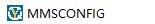 17Окно запустившейся программы выглядит следующим образом: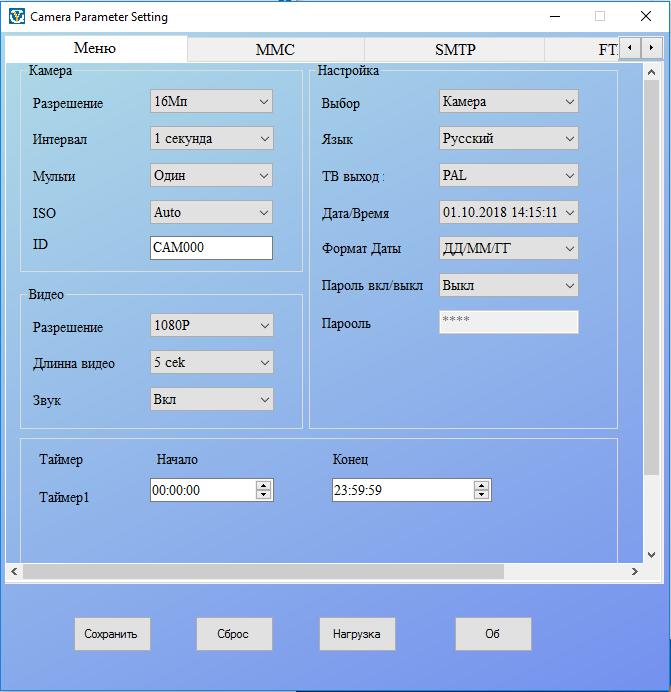 МЕНЮРазрешение изображения: 16M/12M/8M.Интервал\задержка : 1/5/10/30 seconds, 1/5/10/30 MinutesМульти-съемка:1/3/6/9ISO: Auto/100/200/400ID камеры: CAM000 or set your own camera nameРазрешение видео: 1080P/720P/VGAДлительность видео: 10/30/60/90 seconds18Звук: On/OffРежим работы: Camera/Video/Camera &Video/Time-lapseЯзык: English / French / German / Spanish / Russian / Portuguese / Italian / Dutch/ Italian / Polish / Danish /Swedish / FinnishЧувствительность датчика движения: высокий/средний/низкийТВ режим: PAL / NTSCДата / время: будет автоматическое время от компьютерной системыФормат даты: DD/MM/YY, MM/DD/YY, YY/MM/DDПароль: ON/OFF19MMSMMS ON/OFF: OFF/ONMMS режим: автоматический/ручнойПри настройке рекомендуется переход на ручной способ ввода данных оператора.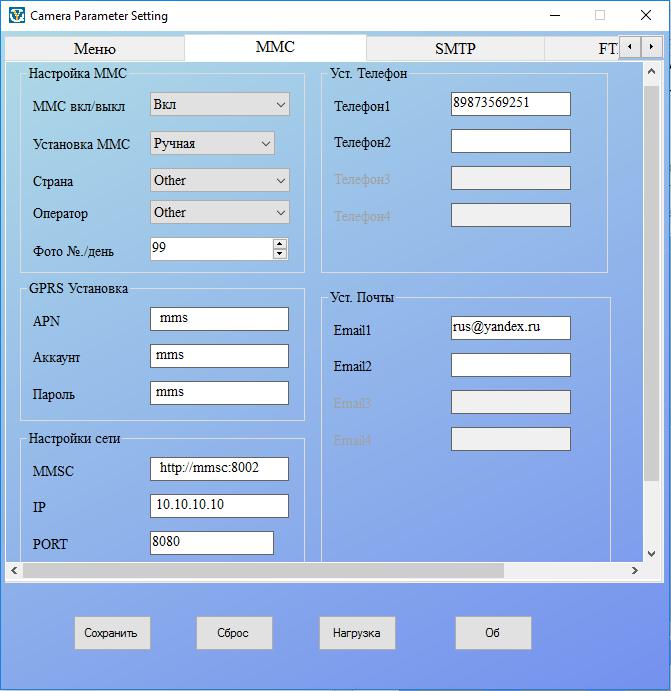 Данные для настройки MMS:Мегафон:Точка доступа(APN): mmsИмя пользователя(Account, User Name): mmsПароль(Password): mmsАдрес сервера(MMSC): http://mmsc:800220Адрес прокси(IP, Proxy): 10.10.10.10Порт прокси(Port): 8080МТС:Точка доступа(APN): mms.mts.ruИмя пользователя(Account, User Name): mtsПароль(Password): mtsАдрес сервера(MMSC): http://mmscАдрес прокси(IP, Proxy): 192.168.192.192Порт прокси(Port): 8080Билайн:Точка доступа(APN): mms.beeline.ruИмя пользователя(Account, User Name): beelineПароль(Password): beelineАдрес сервера(MMSC): http://mms/Адрес прокси(IP, Proxy): 192.168.094.023Порт прокси(Port): 8080Теле2:Точка доступа(APN): mms.tele2.ruИмя пользователя(Account, User Name): пусто, не требуетсяПароль(Password): пусто, не требуетсяАдрес сервера(MMSC): http://mmsc.tele2.ruАдрес прокси(IP, Proxy): 193.012.040.065 или 193.12.40.65Порт прокси(Port): 8080 или 9201ВниманиеКогда вы настроите MMS, камера будет отправлять фотографии на ваши телефоны / электронную почту. Если в MMS введена неверная информация, то телефоны / email аккаунты не смогут принимать фотографии с камеры.Адрес электронной почты также может получить фото MMS.SMTP21При настройке рекомендуется переходить на ручной способ ввода данных сервера и оператора.Подменю SMTP аналогично подменю MMS.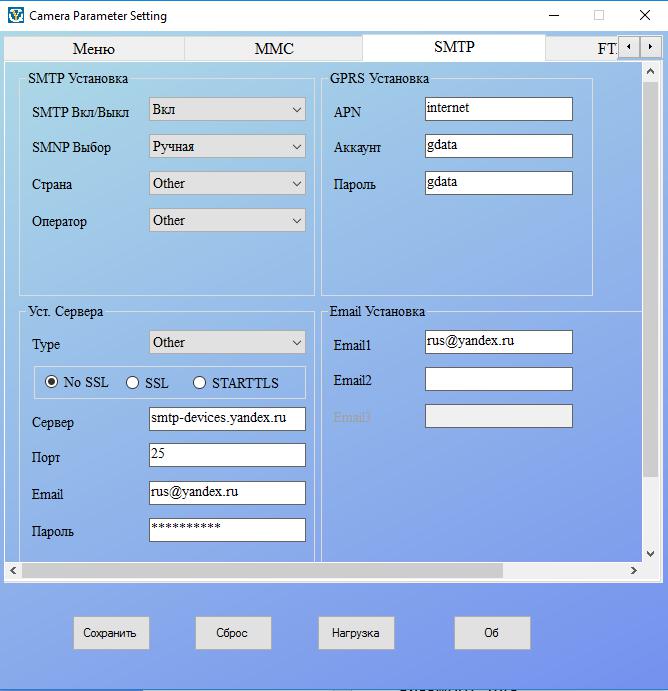 Предупреждение:Пожалуйста, не используйте электронную почту с точкой между буквами, например john.smith@gmail.com ,в противном случае ваш адрес не сможет получить изображение от камеры.22Данные для настройки SMTP: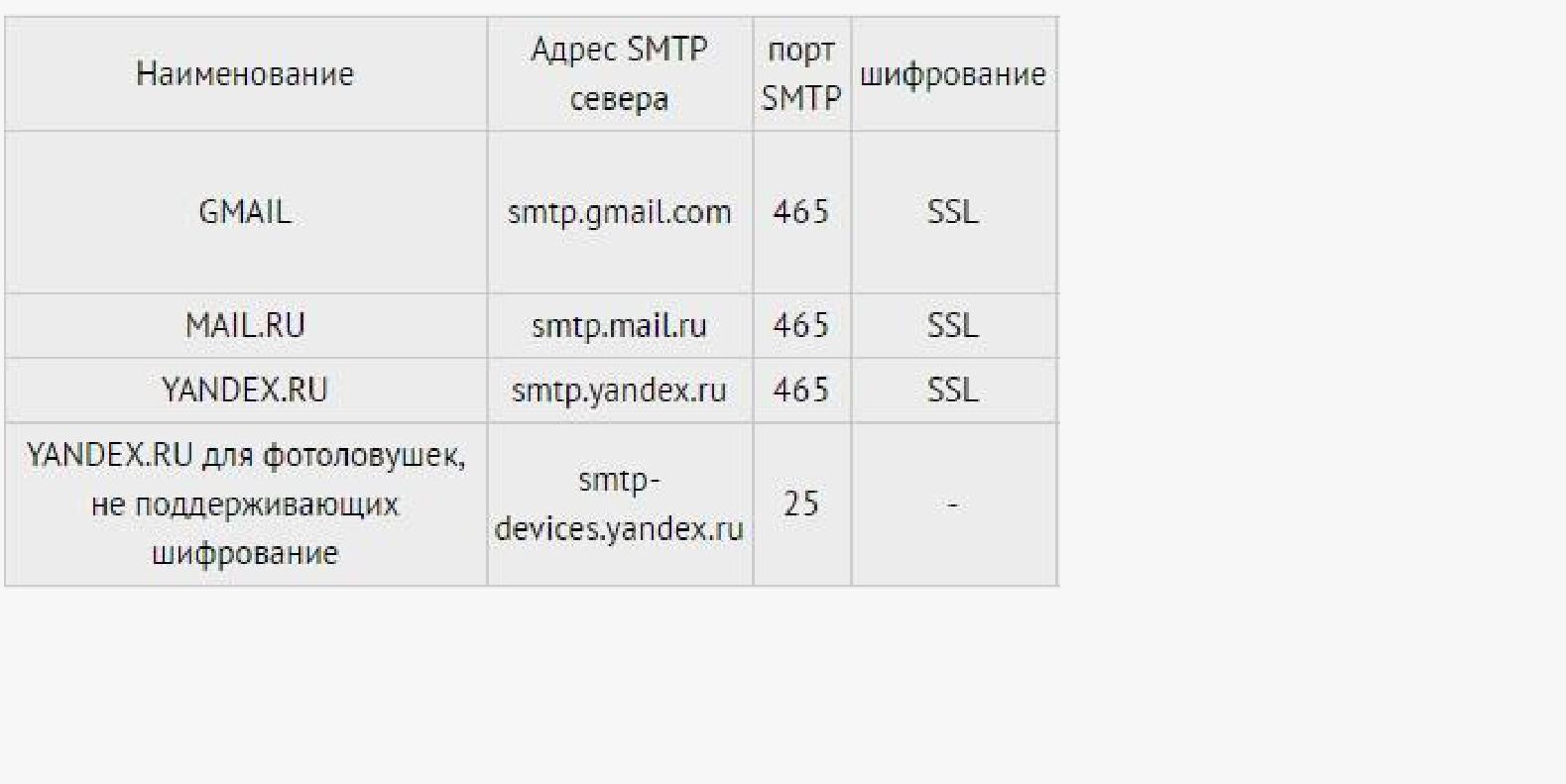 Пример:Server= smtp-devices.yandex.ruPort=25Email= ваш_ящик@yandex.rupassword= ваш пароль от почтыНастройки операторов:БилайнAPN= internet.beeline.ruAccount= beelinePassword= beelineМТСAPN= internet.mts.ruAccount=mtsPassword=mtsМегафонAPN= internetAccount=gdataPassword=gdataТеле2APN = internet.tele2.ruAccount= пусто(не заполняй)Password= пусто(не заполняй)23Переключение камеры в рабочий режим «ON».После того как Вы завершили ввод всех необходимых данных нажмите в программе на кнопку «сохранить» и укажите путь сохранения на карту памяти. Вставьте карту памяти в слот камеры. Переключите камеру в режим «ТЕСТ» и проверьте на дисплее правильность настроек. Если настройки верны, то переключите камеру в положение «ON». На передней панели камеры 5 сек будет моргать красный светодиод. После последней вспышки камера переходит в рабочий режим. В рабочем режиме отключается дисплей и камера не издает звуков и световых индикаций.Коды обратной связи.Это SMS команды дистанционного управления. Вы можете контролировать свою камеру, отправив SMS-код:24Устранение возможных неисправностей.Камера не захватывает объект интересаПроверьте чувствительность PIR. Для теплых условий окружающей среды установите уровень датчика на “низкий”, а для холодной погоды установите датчик на “высокий”.Попробуйте настроить камеру в месте, где нет тепловых излучателей в поле зрения камеры.3. Старайтесь наводить камеру на землю.Устанавливайте камеру на устойчивые и неподвижные объекты.Ночью датчик движения может обнаруживать за пределами диапазона ИК-подсветки, и чтобы уменьшить настройку расстояния, регулируйте чувствительность датчика движения.Не направляйте камеру на восток и запад. Восходящее или заходящее солнце может вызвать срабатывание датчика. Камера должна быть переориентирована.Если объект движется быстро, то он может выйти из поля зрения камеры до срабатывания затвора камеры. Переместите камеру дальше назад или перенаправьте камеру.Камера Прекращает СъемкуУбедитесь, что на карте памяти достаточно памяти. Если карта заполнена, камера прекратит съемку.Проверьте заряд батареи.Убедитесь, что переключатель питания камеры находится в положении "On”, а не в“Off” или "Test".Когда включены функции MMS/SMTP камере необходимо время около 1 минуты чтобы отправить фото.Пожалуйста, отформатируйте карту памяти, когда вы впервые использовать ее.Диапазон вспышки ночного видения не соответствует ожиданиям.1.Устанавливайте 8 шт АА батареи для большего времени работы камеры.Убедитесь, что батареи полностью заряжены.Для того чтобы обеспечить точность и качество изображения ночью, пожалуйста попробуйте установить камеру на темной окружающей среде без очевидных источников света.25Комплектация27MMSSMTPFTPSMS4G<40MB  (Picture  or<40MB  (Picture√<100kb(default)Video)or Video)<100kb(default)3GOptions:<1MB (Picture only)X√Options:2G200kb/100kb/50kb<100KB (default)200kb/100kb/50kb(depend on the limit of(Picture Only）X√(depend on the limit of(Picture Only）the mms server)Options:200kb/100kb/50kbКодыФункцииРезультат выполнения командРезультат выполнения командРезультат выполнения командРезультат выполнения командРезультат выполнения командКодыФункцииРезультат выполнения командРезультат выполнения командРезультат выполнения командРезультат выполнения командРезультат выполнения команд*530*Старт камерыАктивируетАктивируетдатчикдвижения,движения,*530*Старт камерыкамера будет отправлять ММС.камера будет отправлять ММС.камера будет отправлять ММС.камера будет отправлять ММС.камера будет отправлять ММС.камера будет отправлять ММС.камера будет отправлять ММС.камера будет отправлять ММС.камера будет отправлять ММС.камера будет отправлять ММС.ОтключаетОтключаетдатчикдвижения,движения,*531*Стоп камерыкамерабудет  присылать  ммсбудет  присылать  ммсбудет  присылать  ммсбудет  присылать  ммссфотографией только по запросу.фотографией только по запросу.фотографией только по запросу.фотографией только по запросу.фотографией только по запросу.Сделать и отправитьКамерасделаетсделаетиотправитотправит*500*Сделать и отправитьснимокнаустановленныеустановленныеустановленныев*500*снимокснимокнаустановленныеустановленныеустановленныевснимокнастройках телефоны или Emailнастройках телефоны или Emailнастройках телефоны или Emailнастройках телефоны или Emailнастройках телефоны или Emailнастройках телефоны или Emailнастройках телефоны или Emailнастройках телефоны или Emailнастройках телефоны или Emailнастройках телефоны или EmailПолучить снимок (MMSКамерасделаетсделаетиотправитотправит*505*Получить снимок (MMSснимок  на  телефон  отправителяснимок  на  телефон  отправителяснимок  на  телефон  отправителяснимок  на  телефон  отправителяснимок  на  телефон  отправителяснимок  на  телефон  отправителя*505*режим)снимок  на  телефон  отправителяснимок  на  телефон  отправителяснимок  на  телефон  отправителяснимок  на  телефон  отправителяснимок  на  телефон  отправителяснимок  на  телефон  отправителярежим)SMS но не запишет на CD карту.SMS но не запишет на CD карту.SMS но не запишет на CD карту.SMS но не запишет на CD карту.SMS но не запишет на CD карту.SMS но не запишет на CD карту.SMS но не запишет на CD карту.SMS но не запишет на CD карту.SMS но не запишет на CD карту.SMS но не запишет на CD карту.Камера отправить текст наКамера отправить текст наКамера отправить текст наКамера отправить текст наКамера отправить текст нателефон или электронную почту стелефон или электронную почту стелефон или электронную почту стелефон или электронную почту стелефон или электронную почту стелефон или электронную почту с*520*Получить отчетколичеством фотографий,количеством фотографий,количеством фотографий,количеством фотографий,количеством фотографий,емкостью карты памяти иемкостью карты памяти иемкостью карты памяти иемкостью карты памяти иемкостью карты памяти исостоянием батареи.состоянием батареи.состоянием батареи.Технические характеристики.Технические характеристики.Технические характеристики.Технические характеристики.Объектив5 Mega Pixels Color CMOS5 Mega Pixels Color CMOSПамятьMicro SD Card up to 32GBMicro SD Card up to 32GBРазмер объективаРазмер объективаРазмер объективаF=3.1; FOV=120 °F=3.1; FOV=120 °Габаритыприбора35 мм * 90 мм *86 мм35 мм * 90 мм *86 ммTFT ЭкранTFT Экран2,0 дюйма2,0 дюймаСветодиодная подсветкаСветодиодная подсветкаСветодиодная подсветкаСветодиодная подсветкаЧерный 940 нмЧерный 940 нмPIR РасстояниеPIR РасстояниеPIR РасстояниеВысокий / Нормальный / НизкийВысокий / Нормальный / НизкийPIR Датчик Угол зренияPIR Датчик Угол зренияPIR Датчик Угол зренияPIR Датчик Угол зрения120 градусовКоличество ИК-светодиодовКоличество ИК-светодиодовКоличество ИК-светодиодовКоличество ИК-светодиодов42LEDs42LEDsМакс.ночноеночноевидение/65 футов / 20 метров65 футов / 20 метровРасстояние освещенияРасстояние освещенияРасстояние освещенияРасстояние освещенияТриггер. Скорость запускаТриггер. Скорость запускаТриггер. Скорость запускаТриггер. Скорость запуска0,3 секунды0,3 секундыИнтервал датчика движенияИнтервал датчика движенияИнтервал датчика движенияИнтервал датчика движения1/5/10/30 сек / мин (по умолчанию I1/5/10/30 сек / мин (по умолчанию Iсек)сек)Количество МрКоличество МрКоличество Мр16MP/12MP/8MP16MP/12MP/8MPКоличествоКоличествокадровза  одно1/3/6/91/3/6/9срабатываниесрабатываниесрабатываниеРазрешение видеоРазрешение видеоРазрешение видео1080P/720P/VGA1080P/720P/VGAФормат файлаФормат файлаФормат файлаPEG / AV1PEG / AV1Дата ВремяДата ВремяДата ВремядадаОтправка видео (3G,4G)Отправка видео (3G,4G)Отправка видео (3G,4G)Отправка видео (3G,4G)да    (5s-30s    video    send    byда    (5s-30s    video    send    bySMTP/FTP)SMTP/FTP)Отображение  даты,Отображение  даты,Отображение  даты,временидадана кадреTime lapseTime lapseдадаПароль4 цифровой PIN-код4 цифровой PIN-кодДиапазоны частотДиапазоны частотДиапазоны частотGSM: 850/900/1800/19002626Удаленное управлениеSMSSMSУдаленное управлениеSMSSMSВидео передача5~30s на E-mail адрес5~30s на E-mail адресВидео передача5~30s на E-mail адрес5~30s на E-mail адресMMS на телефон1-3номер телефонаMMS на электронную почту1-3адрес электронной почтыMMS на электронную почту1-3адрес электронной почтыПотребляемый токПотребляемый ток0.1mA0.1mA0.1mAПитание4x или 8x AA, внешний 6V / IA DC4x или 8x AA, внешний 6V / IA DCВодонепроницаемостьВодонепроницаемостьIP65IP65IP65ВодонепроницаемостьВодонепроницаемостьCE, FCC, RoHSCE, FCC, RoHSCE, FCC, RoHSНаименованиеКоличествоКамера охотничья1Ремень крепежный1USB кабель1Пинцет1Инструкция1CD диск1